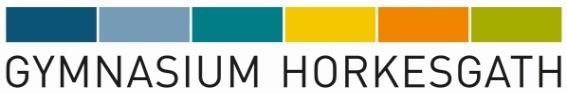 Terminübersicht November-Dezember 2022DatumVeranstaltungAnmerkungen03.11.DistanzlerntagDigitaler Unterricht von zuhause03.11.Horki-Tag 1 für Grundschüler16.00-18.0004.11.Horki-Tag 2 für Grundschüler16.00-18.0007.11.Elternsprechtag 14.15-18.30Unterrichtsende nach der 6. Std. 11.11.Vorbereitung Tag der offenen Tür Unterrichtsende nach der 6. Std.12.11.Tag der offenen Tür 10.00-13.0016.11.Informationsabend für Grundschuleltern 18.30 23.11.MINT-Labortag für Grundschüler 15.00-16.3028.11.Jgst. 5 Talentsichtung XTRA-Sport01.12.Jgst. 9 im Düsseldorfer Landtag06.12.Vorlesewettbewerb Jgst. 619.12.Volleyball-Basketball-Turnier Jgst. 622.12.Weihnachtsgottesdienst 1. Std. 23.12.-08.01.Weihnachtsferien